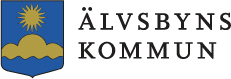 KALLELSE TILL                                                             KOMMUNÖVERGRIPANDE SAMVERKANSGRUPPDatum:		2017-03-30Tid:		13:00 – 15:00Plats:		BäckenDagordning1. Återkoppling föregående protokoll 2. Rapportering från verksamhetschefer- Rekrytering näringslivschef3. Information – personalområdet- Medarbetarenkäten 20175. KS ärenden 6. Övriga frågorMed reservation för eventuella ändringar.Välkomna!Magnus Nordström